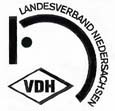 Termin:	  Samstag, den 19. November 2016 von 10.00 Uhr bis 16.15 UhrTreffpunkt: Gasthof Woltmann, Insel 1, 38271 Baddeckenstedt, Tel: 05345/336Änderungen bei Themenwahl oder Zeitplan vorbehalten  Fragen an Dr. Bernd Hartmann.Tel.05584-1254ab 9:00 bis 10:00 hRegistrierung der Teilnehmer10:00 – 10:15 UhrBegrüßung durch den 1. Vorsitzenden des VDH-Landesverbands Niedersachsen  
Herrn Martin Klopsch10:15 – 11:15 Uhr„Aromatechnik bei Hunden“ Referentin: Frau Andrea Hartmann, Aromafachkraft, Göttingen11:15 – 11:30 UhrPause11:30 – 12:30 UhrGentests, Referent: Dr. Christoph Beitzinger, Laboklin, Bad Kissingen 1 2:30 – 13:45 UhrMittagspause   4 Gerichte zur Wahl     13:45 – 15:00 Uhr„Trächtigkeit, Geburt, WelpenaufzuchtReferent:  Herr Lutz Salomon, Fa. Mars/Effem, Verden15:00 – 15:15 UhrPause mit Kaffee und Kuchen15:15 – 15:45 UhrRassevorstellung Rhodesian Ridgeback Referent:Herr Martin Klopsch, Deutsche Züchtergemeinschaft Rhodesian Ridgeback15:45 – 16:00 UhrAnregungen – Themenwünsche 2017 – Lob & Kritik Dr. Bernd Hartmann, Hattorfanschließend 30-60 Min.Rassetreffen der Schnauzer pfeffersalz und schwarzRassebeauftragte Helga Hofmann & Dr. Bernd Hartmann